State Qualifying Times 2017-18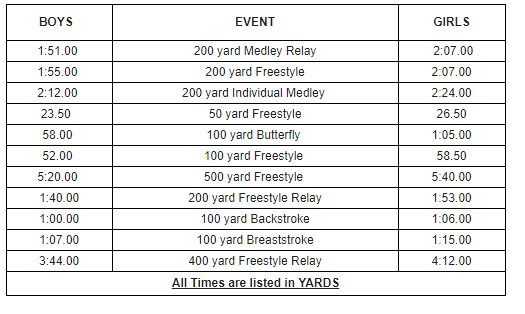 